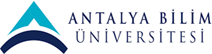 ANTALYA BİLİM ÜNİVERSİTESİ SAĞLIK BİLİMLERİ GİRİŞİMSEL OLMAYAN ARAŞTIRMALAR ETİK KURULU ÇOCUK HASTALARDA YAPILACAK ARAŞTIRMALAR İÇİN “EBEVEYN” BİLGİLENDİRİLMİŞ GÖNÜLLÜ ONAM FORMU Değerli anne ve babalar;Çocuğunuzun, yapılması planlanan “…………………………” isimli bir çalışmada yer alabilmesi için sizden izin istiyoruz. Çocuğunuzun bu çalışmaya davet edilmesinin nedeni onda ……………………….. Bu çalışma, araştırma amaçlı olarak yapılmaktadır ve katılım gönüllülük esasına dayalıdır.  Çocuğunuzun çalışmaya katılması konusunda karar vermeden önce araştırma hakkında sizi bilgilendirmek istiyoruz. Çalışma hakkında tam olarak bilgi sahibi olduktan sonra ve sorularınız cevaplandıktan sonra eğer çocuğunuzun katılmasını isterseniz sizden bu formu imzalamanız istenecektir. Bu araştırma hakkında çocuğunuza da bilgi vereceğiz ve ondan da bu çalışmaya katılması için izin alacağız.Çalışmanın amaçları ve dayanağı nelerdir, çocuğumdan başka kaç kişi bu çalışmaya katılacak?Çocuğum bu çalışmaya katılmalı mı? Çocuğunuzun bu çalışmada yer alıp almaması tamamen size bağlıdır. Eğer katılmasına izin verirseniz bu yazılı bilgilendirilmiş olur formu imzalanmak için size verilecektir. Şu anda bu formu imzalasanız bile istediğiniz herhangi bir zamanda çocuğunuzu çalışmadan çekebilirsiniz. Eğer katılmasını istemezseniz veya çalışmadan ayrılırsanız, doktorunuz tarafından çocuğunuz için en uygun tedavi planı uygulanacaktır. Aynı şekilde çalışmayı yürüten doktor çocuğunuzun çalışmaya devam etmesinin yararlı olmayacağına karar verebilir ve onu çalışma dışı bırakabilir. Çocuğum bu çalışmaya katılırsa onu neler bekliyor? Bu araştırma kapsamında çocuğunuza, tedavisi için yapılan rutin işlemlerin dışında herhangi bir girişim yapılmayacaktır. Çalışma yalnızca, tedavisi sırasında zaten …….. tetkikinde yürütülecektir. Çocuğunuzun bu çalışmada kalma süresi….. olarak düşünülmüştür.Çalışmanın riskleri ve rahatsızlıkları nelerdir, çocuğumun görebileceği olası bir zarar durumunda ne yapılacak?……………….Araştırmadan dolayı çocuğunuzun göreceği olası bir zararda gerekli her türlü tıbbi müdahale tarafımızdan yapılacaktır; bu konudaki tüm harcamalar da tarafımızdan üstlenilecektir.  Çocuğumun bu çalışmada yer almasının yararları nelerdir?Çocuğumun bu çalışmaya katılmasının maliyeti nedir?  Çalışmaya katılmakla parasal yük altına girmeyeceksiniz ve size de herhangi bir ödeme yapılmayacaktır.Çocuğumun kişisel bilgileri nasıl kullanılacak? Biz araştırma ekibi olarak çocuğunuz ile ilgili kişisel bilgileri, araştırmayı yürütmek için kullanacağız, ancak çocuğunuzun kimlik bilgileri gizli tutulacaktır. Yalnızca gereği halinde, çocuğunuz ile ilgili bilgileri etik kurullar ya da resmi makamlar inceleyebilir. Çalışmanın sonunda, sonuçlar hakkında bilgi istemeye hakkınız vardır. Çalışma sonuçları tıbbi literatürde yayınlanabilecektir ancak çocuğunuzun kimliği açıklanmayacaktır. Daha fazla bilgi, yardım ve iletişim için kime başvurabilirim?            Çalışma ilacı ile ilgili bir sorununuz olduğunda ya da çalışma ile ilgili ek bilgiye gereksiniminiz olduğunuzda aşağıdaki kişi ile lütfen iletişime geçiniz.  Sorumlu Araştırmacı Adı, Soyadı:  Görevi           : Telefon         : KATILIMCI ÇOCUĞUN EBEVEYNİNİN BEYANIABÜ  …………………. Fakültesi ……..bölümünde, . …………. tarafından bilimsel bir araştırma yapılacağı belirtilerek bu araştırma ile ilgili yukarıdaki bilgiler bana aktarıldı ve ilgili metni okudum. Çocuğumun araştırmaya katılması konusunda zorlayıcı bir davranışla karşılaşmış değilim. Eğer çocuğumun çalışmaya katılmasını reddedersem, bu durumun bize herhangi bir olumsuz sonucu olmayacağını, çalışmanın yürütülmesi sırasında herhangi bir neden göstermeden çocuğumu araştırmadan çekebileceğimi biliyorum.  Araştırma için yapılacak harcamalarla ilgili herhangi bir parasal sorumluluk altına girmiyorum. Bana da bir ödeme yapılmayacaktır. İster doğrudan, ister dolaylı olsun araştırma uygulamasından kaynaklanan nedenlerle meydana gelebilecek herhangi bir sağlık sorununun ortaya çıkması halinde, her türlü tıbbi müdahalenin sağlanacağı konusunda gerekli güvence verildi. (Bu tıbbi müdahalelerle ilgili olarak da parasal bir yük altına girmeyeceğim).Araştırma sırasında bir sağlık sorunu ile karşılaştığımızda; herhangi bir saatte, ......................,  ..................‘ten arayabileceğimi biliyorum. Bana yapılan tüm açıklamaları ayrıntılarıyla anlamış bulunmaktayım. Bu koşullarla, çocuğumun söz konusu araştırmaya katılmasını gönüllülük içerisinde kabul ediyorum.İmzalı bu formun bir kopyası bana verilecektir.Veli /vasinin adı- soyadı:                                                                              Tarih:Velis/vasinin imzası:                                                                                     Tarih:Araştırıcının adı-soyadı, ünvanıAdres:Tel:İmza: